Budapest, Mildenberger u. 1. H-1047   +36 70 77 27 655  reka.bak.hajos@gmail.comBudapest, Mildenberger u. 1. H-1047   +36 70 77 27 655  reka.bak.hajos@gmail.comBudapest, Mildenberger u. 1. H-1047   +36 70 77 27 655  reka.bak.hajos@gmail.comBudapest, Mildenberger u. 1. H-1047   +36 70 77 27 655  reka.bak.hajos@gmail.comBudapest, Mildenberger u. 1. H-1047   +36 70 77 27 655  reka.bak.hajos@gmail.comRéka Zita Bak-Hajós Réka Zita Bak-Hajós Réka Zita Bak-Hajós Réka Zita Bak-Hajós Réka Zita Bak-Hajós Career ObjectivesCareer ObjectivesCareer ObjectivesCareer ObjectivesCareer ObjectivesAs a professional translator, my aim is to be precise, thorough, to keep deadlines and to create translations that are in compliance with the rules of the target language and the vocabulary of the given subject matter. Given my work experience with the development policy of the European Union and my degree in Economics, my field of specialisation is the translation of texts related to development policy, Economics and Finance. However, as in my previous jobs I was dealing with issues of human sciences (education, health care, social policy), I am willing to translate documents of these and of course I am open to other, new topics as well. I quit my job and decided to be engaged with my new profession because translation for me means being creative within boundaries, gaining knowledge and organising my own time.   As a professional translator, my aim is to be precise, thorough, to keep deadlines and to create translations that are in compliance with the rules of the target language and the vocabulary of the given subject matter. Given my work experience with the development policy of the European Union and my degree in Economics, my field of specialisation is the translation of texts related to development policy, Economics and Finance. However, as in my previous jobs I was dealing with issues of human sciences (education, health care, social policy), I am willing to translate documents of these and of course I am open to other, new topics as well. I quit my job and decided to be engaged with my new profession because translation for me means being creative within boundaries, gaining knowledge and organising my own time.   As a professional translator, my aim is to be precise, thorough, to keep deadlines and to create translations that are in compliance with the rules of the target language and the vocabulary of the given subject matter. Given my work experience with the development policy of the European Union and my degree in Economics, my field of specialisation is the translation of texts related to development policy, Economics and Finance. However, as in my previous jobs I was dealing with issues of human sciences (education, health care, social policy), I am willing to translate documents of these and of course I am open to other, new topics as well. I quit my job and decided to be engaged with my new profession because translation for me means being creative within boundaries, gaining knowledge and organising my own time.   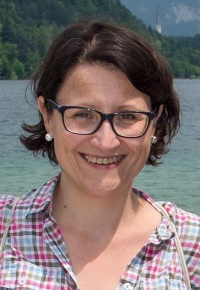 QualificationsQualificationsQualificationsQualificationsQualifications2016-2018 Budapest Business SchoolSocial sciences and business translator and interpreter (English) Social sciences and business translator and interpreter (English) 2010-2011DFT Hungária KftPublic procurement desk officer Public procurement desk officer 2003 University of PécsProject managerProject manager2001-2003University of PécsMSc in EconomicsMSc in Economics1998-2001University of Pécs– Middlesex UniversityBA in Business AdministrationBA in Business Administration2000Letterkenny Institute of Technology (Ireland) - Erasmus scholarshipLetterkenny Institute of Technology (Ireland) - Erasmus scholarshipLetterkenny Institute of Technology (Ireland) - Erasmus scholarship1994-1998Apáczai Csere János Secondary School Hungarian-English bilingual classLeaving certificateLeaving certificateEmployment HistoryEmployment HistoryEmployment HistoryEmployment HistoryJune 2018-TranslatorSole proprietorpresentations for employees of an international freight company (12 000 words, English - Hungarian) brochures of cryptocurrencies (40 000 words, English - Hungarian)newsletters on cryptoassets (1 000 words weekly, English - Hungarian)data sheets of IT equipment (5 000 words, English – Hungarian)operation manual of an auto register press (20 000 words, English – Hungarian)user manual of a chip separation station (5 000 words, English – Hungarian)part of a study on marketing (5 000 words, English – Hungarian)article on the shipping industry (2000 words, English – Hungarian)article on a sociological topic (1 000 words, Hungarian – English)contribution agreement (1 500 words, Hungarian – English)Jan. 2014-May 2018 Programme managerMinistry of Human Capacitieskeeping contact with EU institutionspreparing, reflecting on and translating drafts of legal documents, calls for proposals, strategies and reportspreparing and translating guidelines and presentationsevaluating projects and checking payment claimsmonitoring and coordinating the implementation of projects  July 2005-Dec.2013Project managerNational Development Agencykeeping contact with the institutions of the EEA and Norwegian Financial Mechanisms in Brusselspreparing, reflecting on and translating drafts of legal documents, calls for proposals and reportspreparing and translating guidelines and presentationsmonitoring and coordinating the implementation of projects  June 2004-May 2005TraineeMinister Responsible for EU Affairspreparing presentations and documents related to the meetings of the minister in Hungarian and Englishorganising conferencesVolunteer ExperienceVolunteer ExperienceVolunteer ExperienceJan. 2016-Sept.2016Volunteer translatorHungarian Federation of People with Rare and Congenital Diseasestranslating disease descriptions (20 000 words, English – Hungarian)LanguagesLanguagesLanguagesEnglish language level C2German language level B1English language level C2German language level B1English language level C2German language level B1Computer literacyComputer literacyComputer literacySDL Trados Studio 2017MemoQ 8.2 Lingo24Microsoft OfficeSDL Trados Studio 2017MemoQ 8.2 Lingo24Microsoft OfficeSDL Trados Studio 2017MemoQ 8.2 Lingo24Microsoft OfficeOther skillsOther skillsOther skillsDriving license (1997)Driving license for sailing boat and motor boat (2003)Driving license (1997)Driving license for sailing boat and motor boat (2003)Driving license (1997)Driving license for sailing boat and motor boat (2003)StrengthsStrengthsStrengthsPunctuality, reliability, thoroughness, able to work under stress, organisational skillsPunctuality, reliability, thoroughness, able to work under stress, organisational skillsPunctuality, reliability, thoroughness, able to work under stress, organisational skillsInterestsInterestsInterestssailing, swimmingtravelling, hikingliteraturesailing, swimmingtravelling, hikingliteraturesailing, swimmingtravelling, hikingliterature